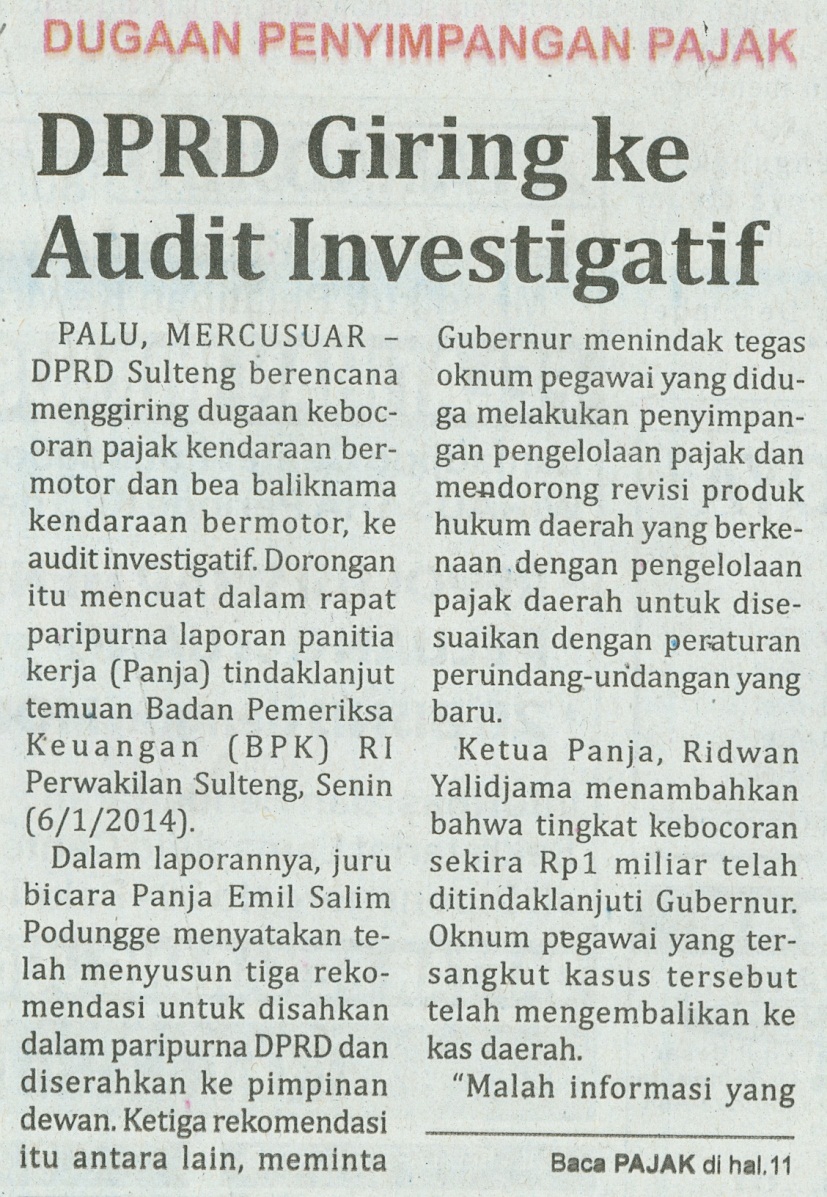 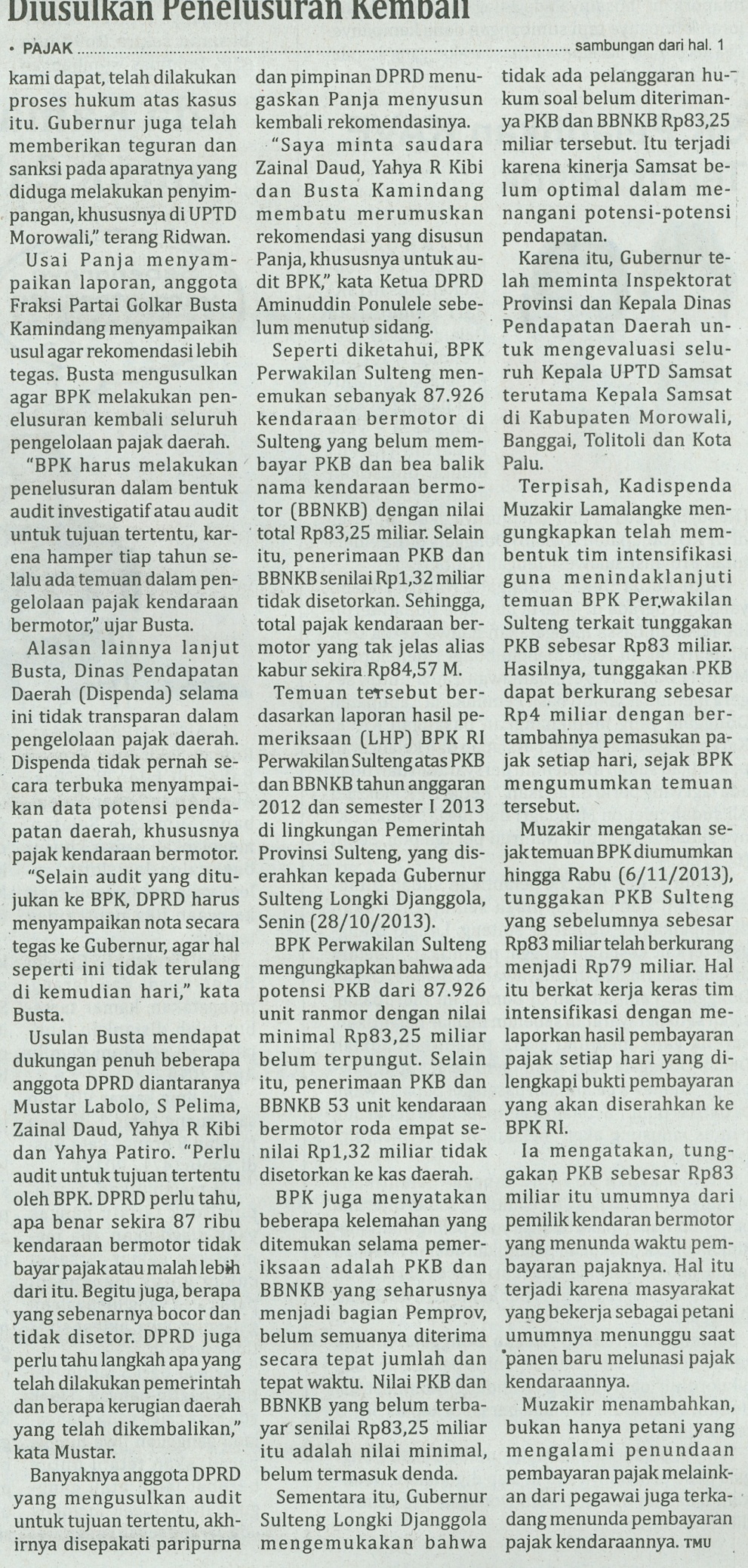 Harian    	:MercusuarKasubaudSulteng IHari, tanggal:Selasa, 07 Januari 2014KasubaudSulteng IKeterangan:Halaman 01 Kolom 09-10;Hal. 11 Kol. 18-20KasubaudSulteng IEntitas:Provinsi Sulawesi TengahKasubaudSulteng I